Karta 2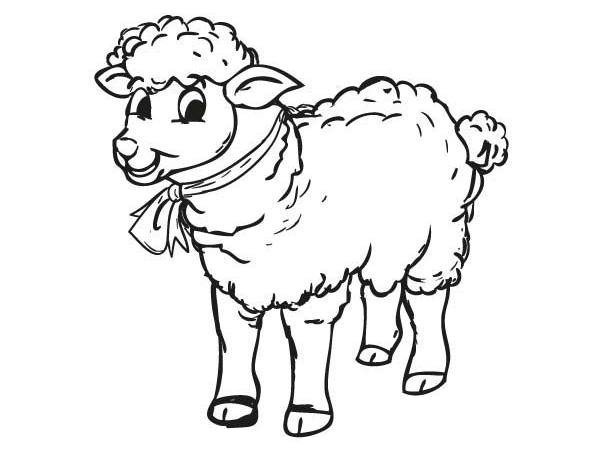 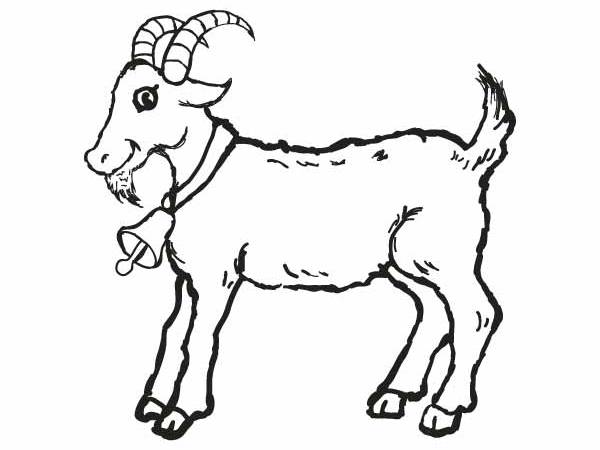 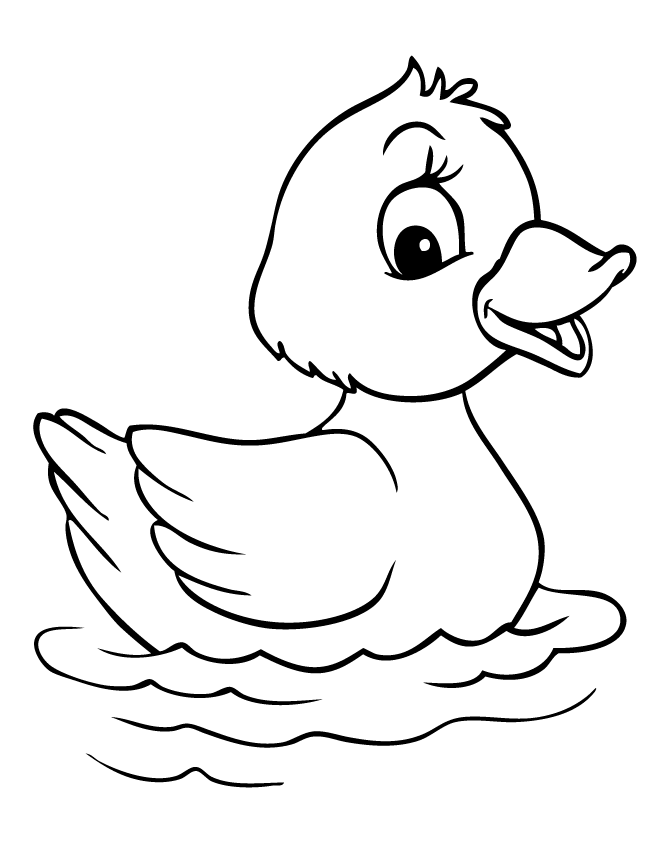 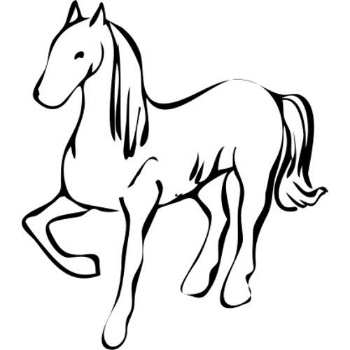 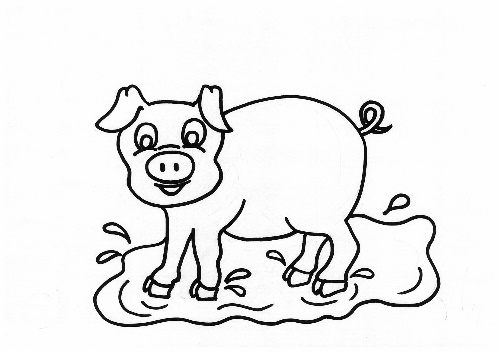 